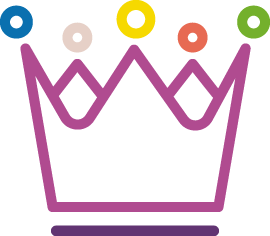 Handelen en gedrag van medewerkersUniekUniek en talentvolSamenSamen sterkGroeienOntdekken en groeienRespectVerantwoordelijk en respectvolPlezierPositief en trots0-2 jarigen- ik ontdek dat ik, ik ben- ik laat merken wat ik wil2-4 jarigen- ik zie verschil tussen mijzelf en een ander
- ik geef aan wat ik wil0-2 jarigen- ik ben nieuwsgierig naar de ander- ik geniet van de nabijheid van anderen2-4 jarigen- ik imiteer de ander- ik help anderen- ik heb samen plezier0-2 jarigen- ik ben nieuwsgierig naar mijn omgeving.- ik ontwikkel in mijn eigen tempo2-4 jarigen- ik verken mijn omgeving- ik ontdek spelend- ik mag fouten maken0-2 jarigen- ik word gezien- ik ben aardig voor de ander2-4 jarigen- ik weet wat regels zijn- ik kan het zelf0-2 jarigen- ik voel mij veilig op de groep- ik geniet van interactie met anderen2-4 jarigen- ik voel mij vrij om keuzes te maken- ik speel en leer met plezier4-7 jarigen- ik ontdek wie ik ben - ik mag fouten maken- ik vertel wat ik wil8-13 jaar - ik ken mijn talenten- ik maak mijn eigen keuzes- ik ben goed zoals ik ben4-7 jarigen-- ik speel samen- ik deel met een ander- ik leer van jou, jij leert van mij.- ik houd rekening met de gevoelens en behoeften van anderen- Ik vraag om hulp als ik dat nodig heb, en help een ander als dat nodig is.8-13 jaar- ik werk effectief samen- ik luister naar anderen en ik respecteer de inbreng van een ander.- ik zet mijn talenten in om een ander te helpen en besef dat we elkaar nodig hebben om verder te komen.4-7 jarigen-- ik ontdek wat ik kan- ik kan mijzelf en de ander een compliment geven.- ik durf een vraag te stellen- ik word uitgedaagd door mijn omgeving- Ik weet dat oefenen belangrijk is om te leren8-13 jaar- ik leer door onderzoekend bezig te zijn- ik kan oplossingen bedenken- ik leer van mijn fouten- ik sta open voor feedback--4-7 jarigen- ik houd mij aan de regels- ik geef mijn grens aan- ik weet dat mijn gedrag gevolgen heeft- ik kan sorry zeggen en het uitpraten met de ander8-13 jaar- ik luister naar andere meningen en ideeën- ik kan op een respectvolle manier aangeven wat ik wel en niet wil- ik kan respectvol met mijn omgeving omgaan4-7 jarigen- ik weet waar ik blij van word en ik geef aan wat ik fijn vind- ik gebruik fantasie in mijn spel- ik speel en leer samen met plezier- ik ben trots op alles wat ik kan8-13 jaar- ik ben trots op wie ik ben-ik ken mijn talenten en weet mijn mogelijkheden- ik weet dat ik met vriendelijkheid en een open houding meer bereik-ik reageer adequaat op jouw signalen-ik geef je de ruimte om te ontdekken wie je bent-ik benoem je talenten -ik gebruik groeitaal -ik stimuleer en ondersteun het samenspelen en het samenwerken-ik pas coöperatieve structuren toe en ik bied samenwerkings-opdrachten aan-ik geef je vertrouwen -ik creëer een rijke speel- en leeromgeving-ik gebruik groeitaal om je leerproces te verwoorden-ik behandel iedereen gelijkwaardig-ik bied een veilige leeromgeving-ik leer je eigen verantwoordelijkheid te nemen-ik werk met plezier-ik denk in mogelijkheden en oplossingen.-ik geef je aandacht en vertel waarom ik trots op je ben